SARAH GRACE VANDEBERGMEMORIAL ATHLETIC SCHOLARSHIP APPLICATION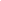 Applications must be submitted to Zephyrhills High School by Friday April 26, 2024.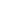 Name:	_______________________________________	Date: _________________________Address: ______________________________________________________________________Telephone: _________________________	Date of Birth: 	______________________________Grade Point Average:	_____		SAT Score: _____	ACT Score: _____Father’s Name: _________________________	Mother’s Name: ______________________Occupation: ____________________________	Occupation: _________________________Name of College or University you plan to attend:	____________________________________Have you been awarded a college athletic scholarship? Yes	___	No ____If Yes, please describe details of scholarship awarded: ______________________________________________________________________________________________________________	Have you been accepted:           Yes		 No  		Area of Study: _________________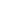 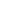 List classes (Core classes) taken and semester grades:	Junior Year			Grade			Senior Year			Grade_________________________	_____		_________________________	______________________________	_____		_________________________	______________________________	_____		_________________________	______________________________	_____		_________________________	______________________________	_____		_________________________	_____Name:	_______________________________________	Date: _________________________Academic Awards and Honors					Dates_____________________________________________		_______________________________________________________________		_______________________________________________________________		_______________________________________________________________		_______________________________________________________________		__________________Scholastic Activities						Dates_____________________________________________		_______________________________________________________________		_______________________________________________________________		_______________________________________________________________		_______________________________________________________________		_______________________________________________________________		__________________Community Activities						Dates_____________________________________________		_______________________________________________________________		_______________________________________________________________		_______________________________________________________________		_______________________________________________________________		_______________________________________________________________		__________________Employment						Dates_____________________________________________		_______________________________________________________________		_______________________________________________________________		__________________                      Athletic Activities (List each sport)			            Dates_____________________________________________		_______________________________________________________________		_______________________________________________________________		_______________________________________________________________		__________________        Special Interests	/ Misc.					Dates_____________________________________________		_______________________________________________________________		_______________________________________________________________		__________________Name:	_______________________________________	Date: _________________________Describe yourself in terms of strengths, attitude, skills and past experiences, which may assist you to be successful in school.___________________________________________________________________________________________________________________________________________________________________________________________________________________________________________________________________________________________________________________________________________________________________________________________________________________________________________________________________________________		Why do you feel you should be chosen for this scholarship?___________________________________________________________________________________________________________________________________________________________________________________________________________________________________________________________________________________________________________________________________________________________________________________________________________________________________________________________________________________	Describe any unusual circumstances that may have affected your life___________________________________________________________________________________________________________________________________________________________________________________________________________________________________________________________________________________________________________________________________________________________________________________________________________________________________________________________________________________	Future goals/plans___________________________________________________________________________________________________________________________________________________________________________________________________________________________________________________________________________________________________________________________________________________________________________________________________________________________________________________________________________________	Additional Comments___________________________________________________________________________________________________________________________________________________________________________________________________________________________________________________________________________________________________________________________________________________________________________________________________________________________________________________________________________________	